Etkinliğin Adı2.Ulusal Mucizenin Tanıkları Ebeler Günü SempozyumuADLİ EBELİKEtkinliğin Gerçekleştiği BölümEbelik Bölümü- Küçük Dokunuşlar KulübüEtkinliğin YeriRektörlük Mavi SalonEtkinliğe İlişkin AçıklamaKüçük Dokunuşlar Kulüp etkinliği içerisinde ikincisi düzenlenen sempozyumun ana teması “Adli Ebelik”.  Sempozyum ‘‘Adli Olgulara Yaklaşım’’ , ‘‘Ebelerin Adli Olgularda Yasal Sorumlulukları’’ ve  Obsetrik Adli Vakalar”  konulu sunumlar ve katılımcıların yoğun soru-cevap trafiği ile tamamlandı.Etkinliğin Görselleri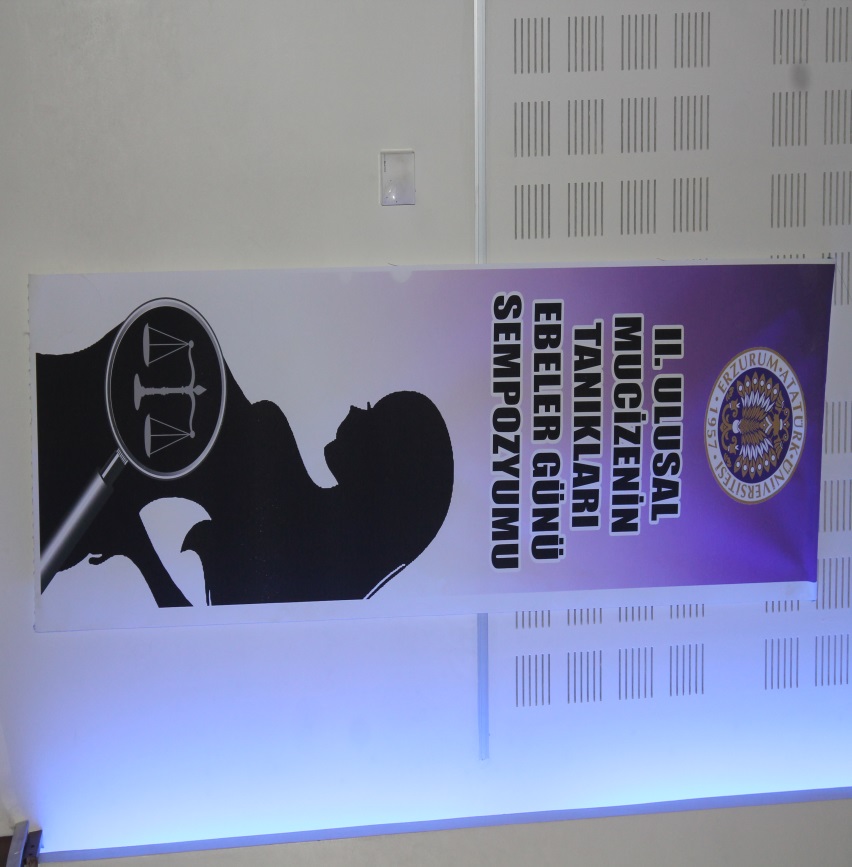 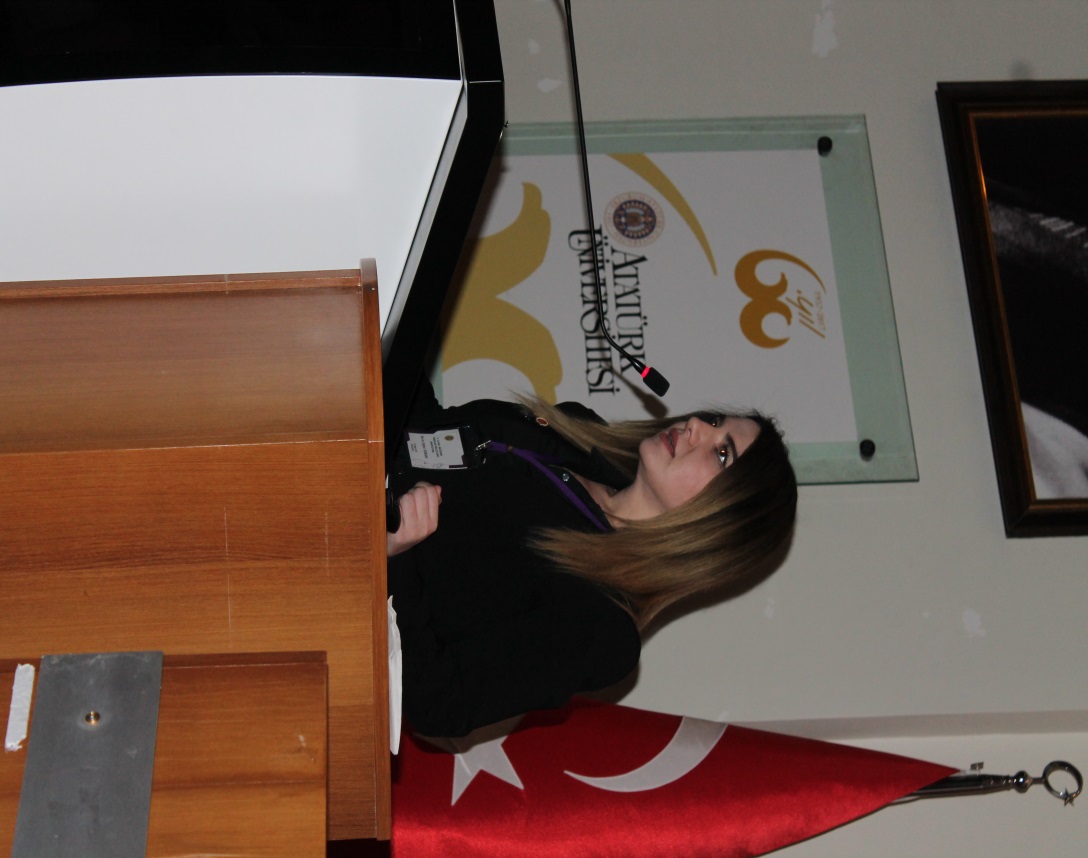 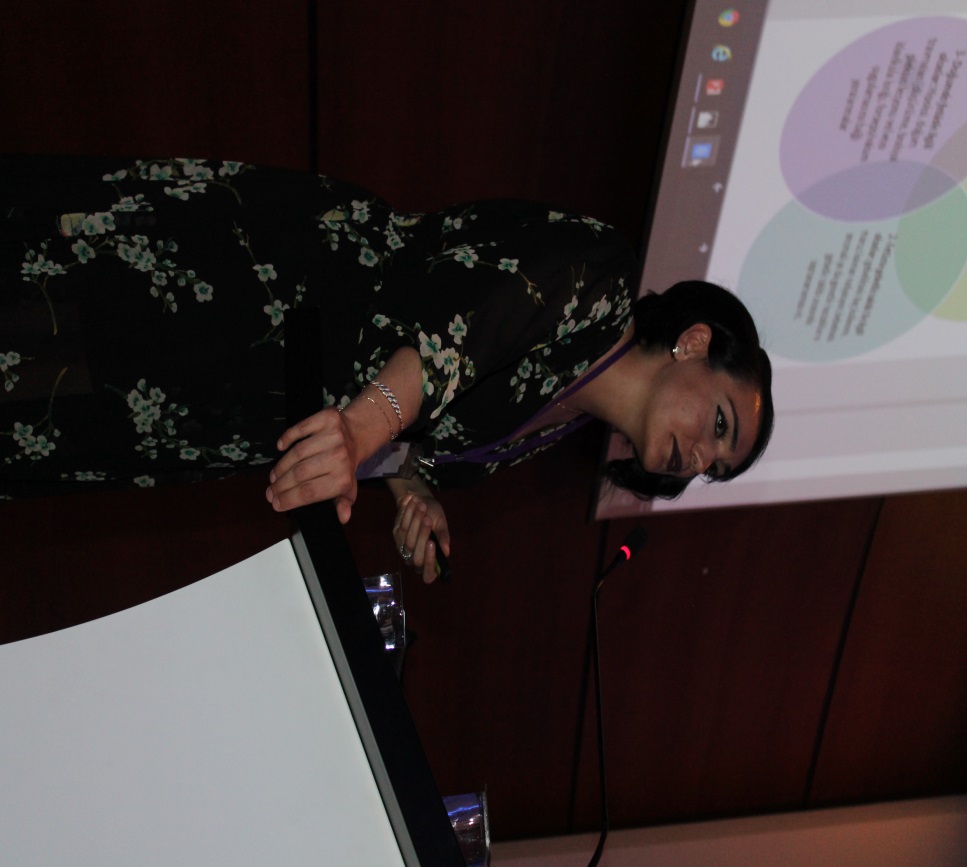 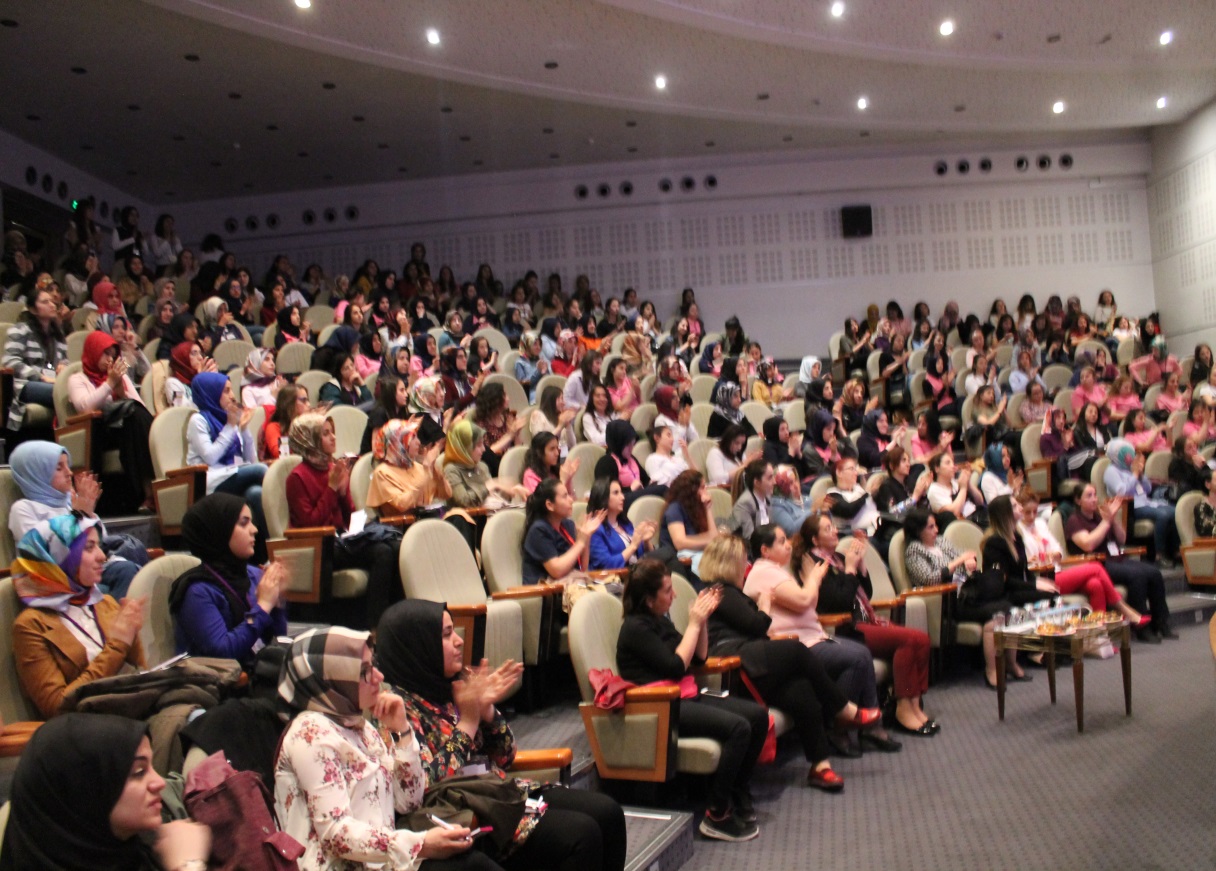 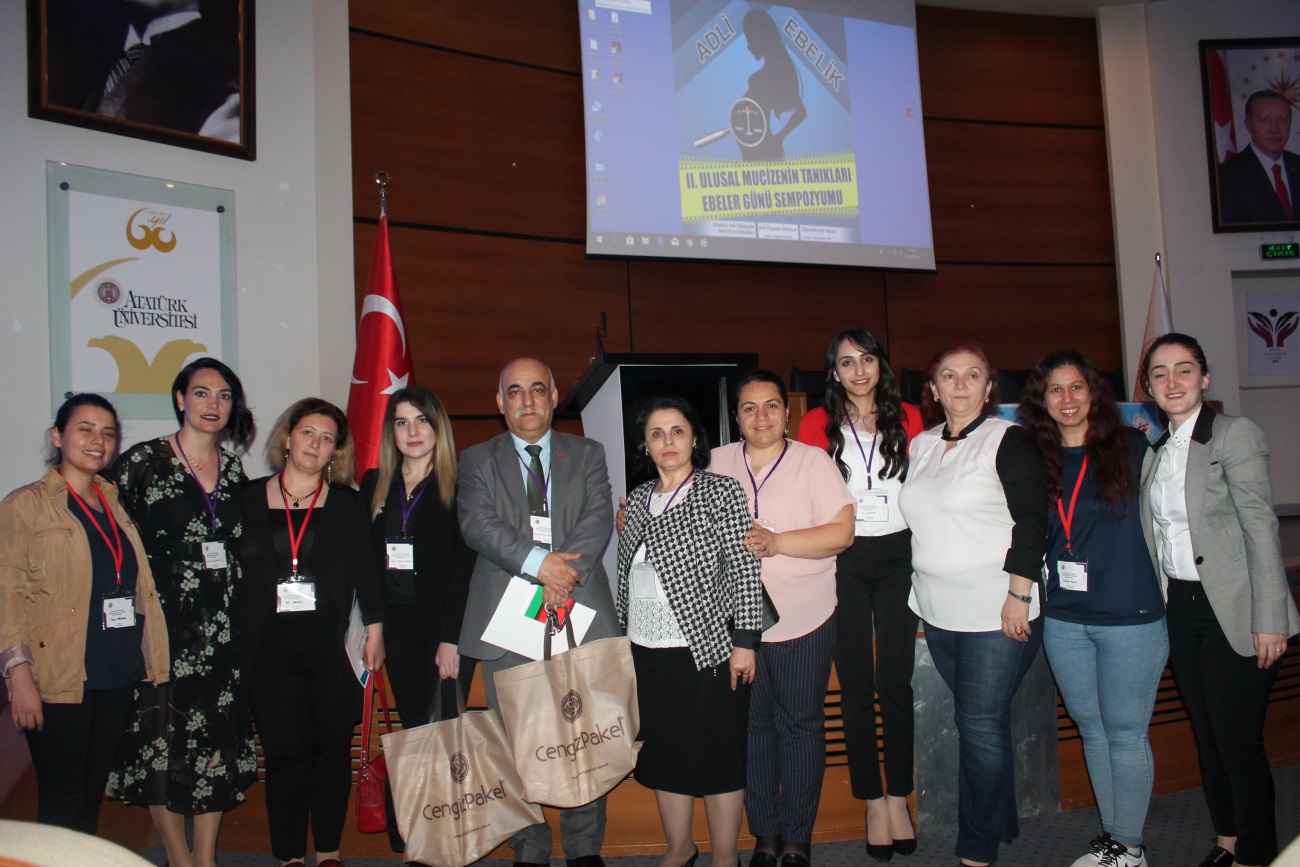 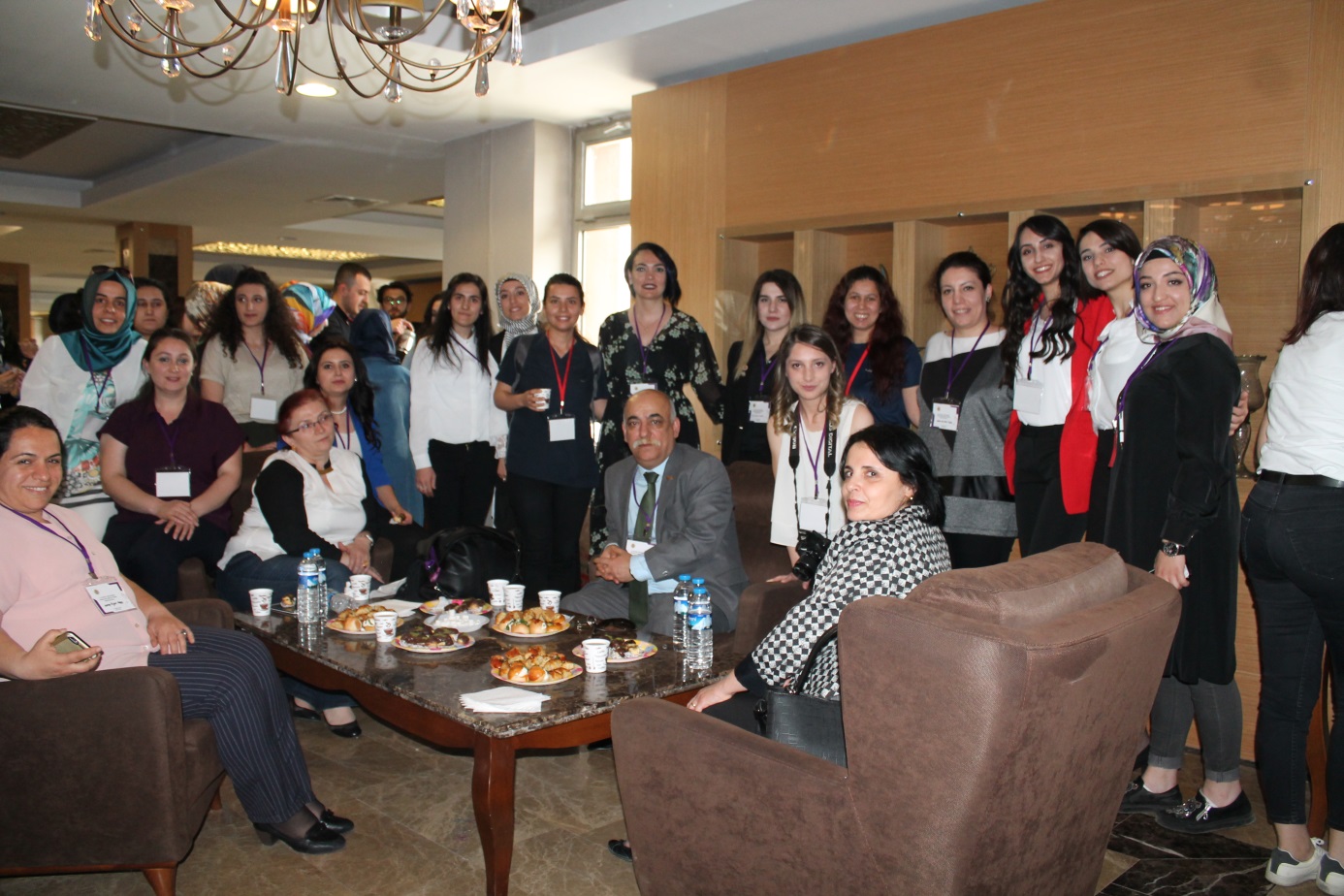 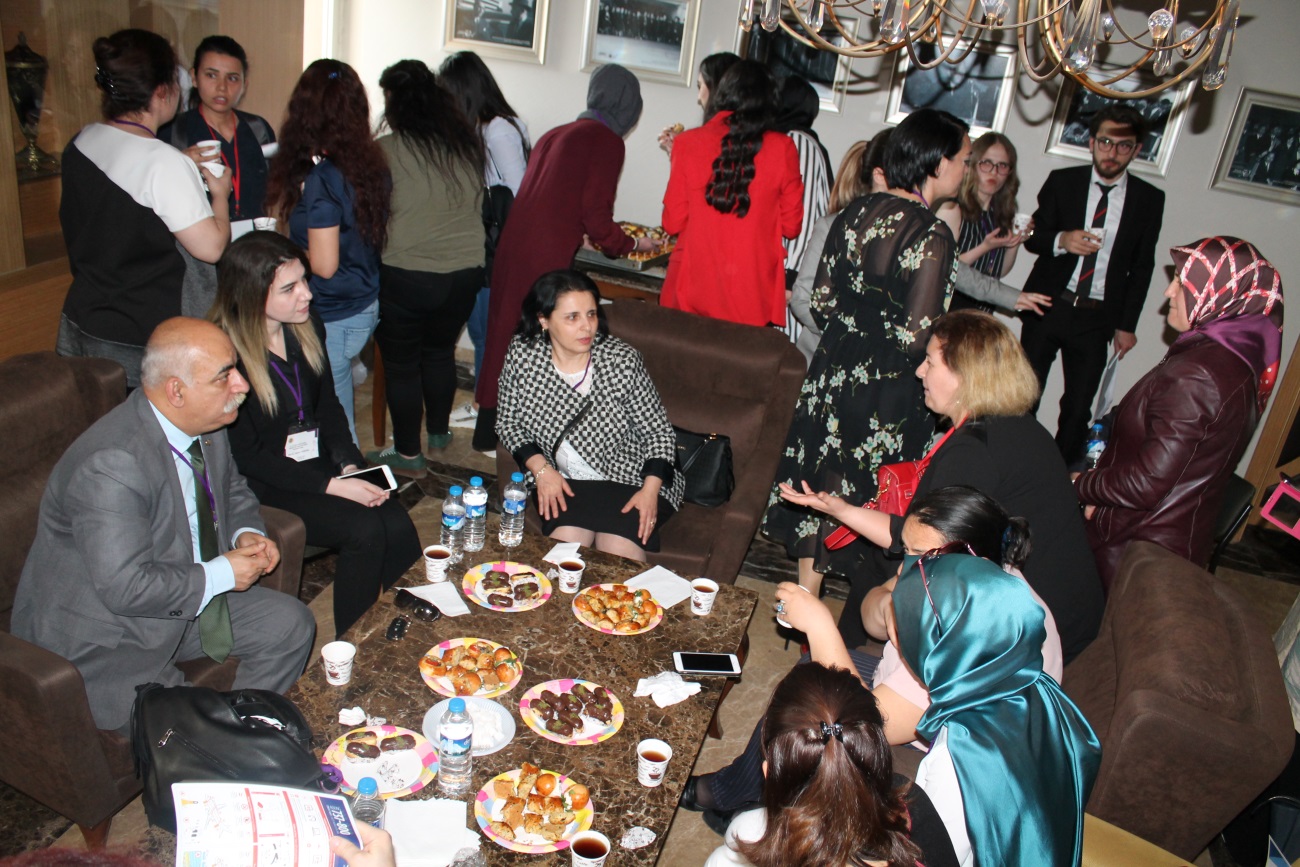 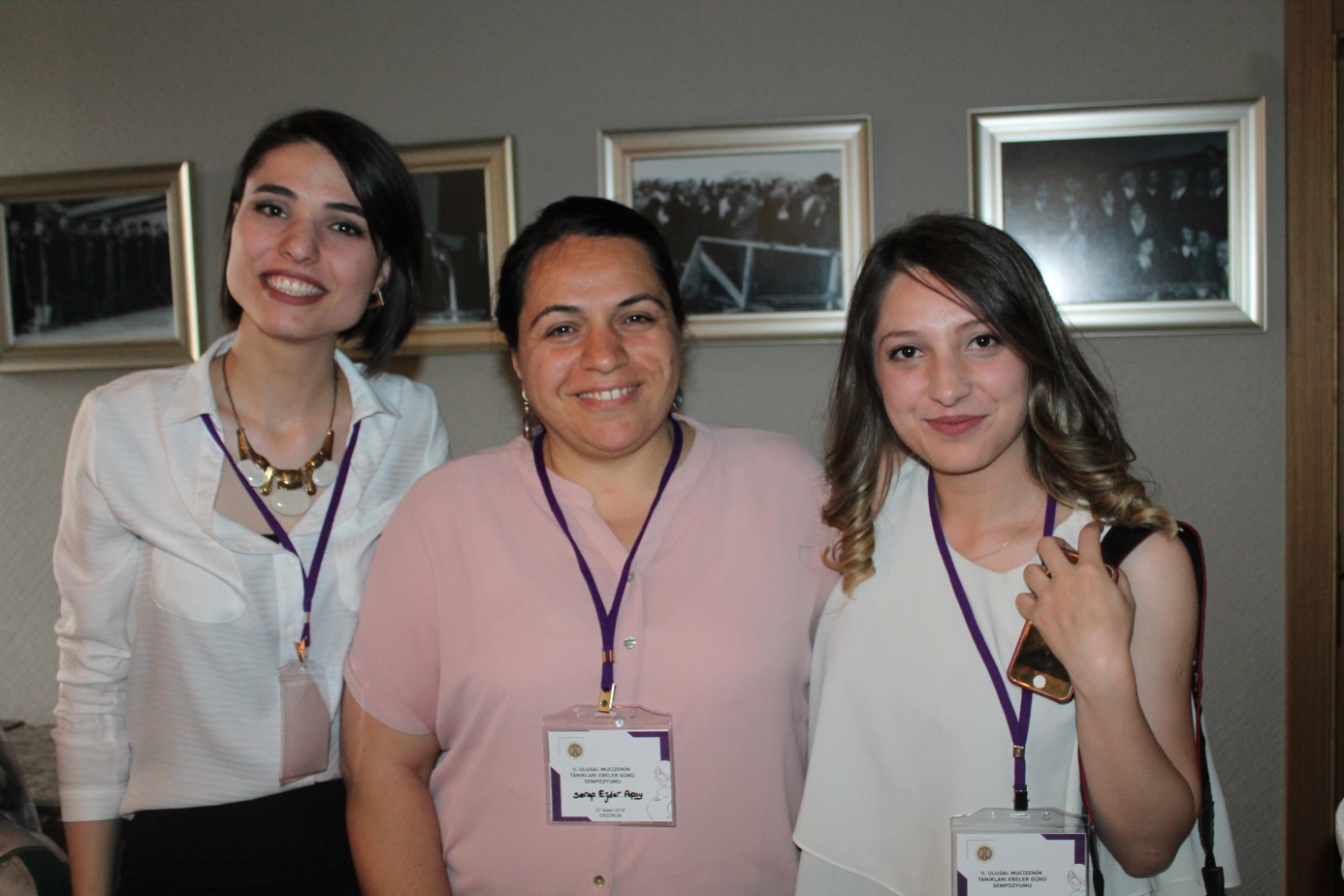 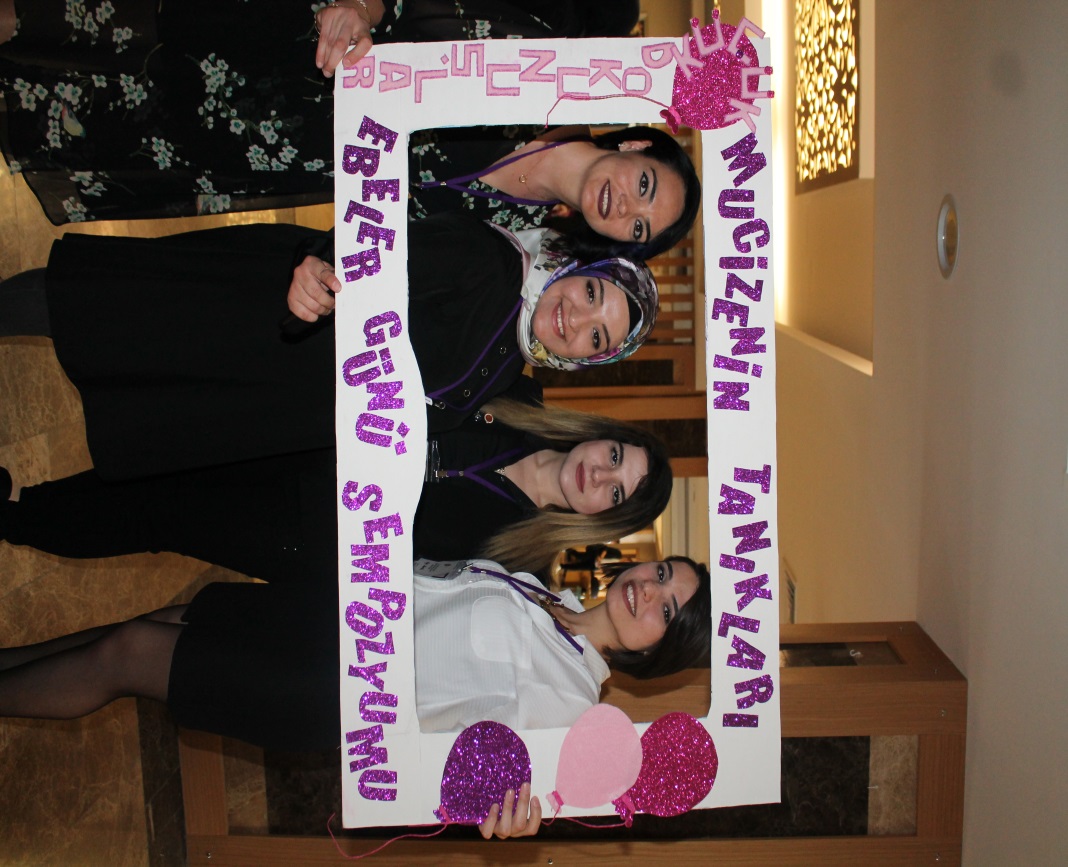 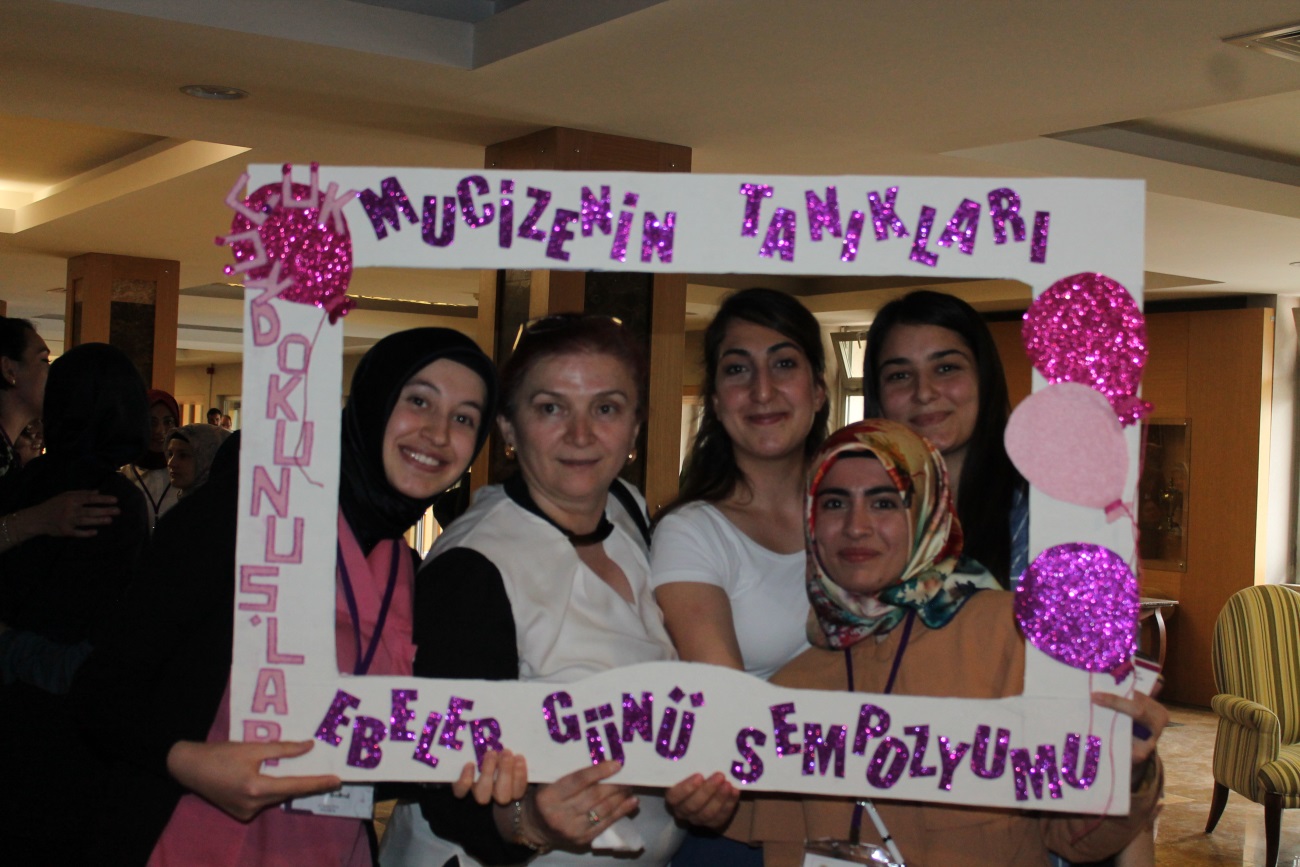 